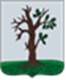 Российская ФедерацияБРЯНСКАЯ ОБЛАСТЬСОВЕТ НАРОДНЫХ ДЕПУТАТОВ СТАРОДУБСКОГО МУНИЦИПАЛЬНОГО ОКРУГАРЕШЕНИЕОт 15.12. 2023г.  №392  г.СтародубОб утверждении Положения «О порядке перечисления муниципальными унитарными предприятиями в бюджет Стародубского муниципального округа части прибыли, остающейся после уплаты налогов и иных обязательных платежей»  В соответствии с п. 3 статьи 41 и ст. 42 Бюджетного кодекса Российской Федерации, Федеральным законом от 06.10.2003 № 131-ФЗ «Об общих принципах организации местного самоуправления в Российской Федерации», статьей 295 Гражданского кодекса Российской Федерации, п. 2 статьи 17 Федерального закона от 14.11.2002 № 161-ФЗ «О государственных и муниципальных унитарных предприятиях», Совет народных депутатов Стародубского муниципального округа Брянской области решил:1. Утвердить Положение «О порядке перечисления муниципальными унитарными предприятиями в бюджет Стародубского муниципального округа части прибыли, остающейся после уплаты налогов и иных обязательных платежей» (Приложение № 1). 2. Контроль за правильностью исчисления и своевременностью уплаты части прибыли муниципальных унитарных предприятий, остающейся в их распоряжении после уплаты налогов и иных обязательных платежей, возложить на Комитет по управлению муниципальным имуществом администрации Стародубского муниципального района.3. Настоящее решение вступает в силу с момента его официального опубликования.Глава Стародубского муниципального округа Брянской области 			                                      Н.Н. ТамилинПриложение №1к решению Совета народных депутатов Стародубского муниципального округа                                                                        От 15.12.2023г. №392 ПОЛОЖЕНИЕо порядке перечисления муниципальными унитарнымипредприятиями в бюджет Стародубского муниципального округачасти прибыли, остающейся после уплаты налогови иных обязательных платежей1. Настоящее Положение о порядке перечисления муниципальными унитарными предприятиями в бюджет Стародубского муниципального округа части прибыли, остающейся после уплаты налогов и иных обязательных платежей (далее - Положение) разработано на основании статьи 295 Гражданского кодекса Российской федерации, п. 4 статьи 41 и статьи 42 Бюджетного кодекса Российской Федерации, Федеральным законом от 06.10.2003 № 131-ФЗ «Об общих принципах организации местного самоуправления в Российской Федерации», статьи 17 Федерального закона от 14 ноября 2002 года № 161-ФЗ "О государственных и муниципальных унитарных предприятиях", в целях повышения эффективности использования муниципального имущества и обеспечения поступления в бюджет части прибыли муниципальных унитарных предприятий.2. Положение определяет порядок, размеры и сроки перечисления части прибыли от использования имущества, находящегося в хозяйственном ведении муниципальных унитарных предприятий муниципального образования «Стародубский муниципальный округ».3. Норматив отчислений части прибыли, остающейся в распоряжении муниципальных унитарных предприятий после уплаты налогов и иных обязательных платежей, утверждается решением представительного органа Стародубского муниципального округа о бюджете на финансовый год и на плановый период.4. Администратором доходов в бюджет Стародубского муниципального округа от поступлений части прибыли, остающейся в распоряжении муниципального унитарного предприятия после уплаты налогов и иных обязательных платежей, определить Комитет по управлению муниципальным имуществом администрации Стародубского муниципального округа (далее – Комитет).5. Перечисление в бюджет муниципального округа части прибыли муниципальных унитарных предприятий, остающейся после уплаты налогов и иных обязательных платежей, осуществляется за счет прибыли, остающейся в распоряжении предприятия.6. Сумма, подлежащая перечислению в бюджет муниципального округа, исчисляется муниципальным предприятием самостоятельно по итогам финансово-хозяйственной деятельности на основании данных бухгалтерской отчетности с учетом установленных размеров отчислений по форме расчета согласно приложению № 1 к настоящему Положению.7. Расчет по исчислению суммы платежа предоставляется муниципальными унитарными предприятиями в Комитет не позднее 10 дней после предоставления годового отчета в налоговый орган. 8. Предприятие обязано перечислить часть прибыли, оставшейся в распоряжении предприятия после уплаты налогов и иных обязательных платежей за истекший финансовый год не позднее 1 июня финансового года, следующего за истекшим, согласно Решения Совета народных депутатов Стародубского муниципального округа Брянской области «О бюджете Стародубского муниципального округа Брянской области».9. За нарушение сроков внесения части прибыли, остающейся в распоряжении предприятия после уплаты налогов и иных обязательных платежей, подлежащей перечислению в бюджет муниципального округа, применяются финансовые санкции в виде взыскания пени в размерах, предусмотренных федеральным законодательством о налогах и сборах.10. Предприятие может быть освобождено от обязанности перечисления части прибыли в бюджет муниципального округа, если ему причинен ущерб в результате стихийного бедствия или иных обстоятельств непреодолимой силы. Заявление об освобождении предприятия от перечисления части прибыли в течение месяца после нанесения ущерба подается в Комитет с приложением подтверждающих документов.11. Руководители муниципальных унитарных предприятий несут персональную ответственность за достоверность данных о результатах финансово-хозяйственной деятельности предприятия, правильность исчисления и своевременность уплаты платежей, представление отчетности.12. Учет и контроль за правильностью исчисления и своевременностью уплаты платежей в бюджет муниципального округа осуществляет Комитет, который вправе для этих целей назначить аудит бухгалтерской отчетности муниципального предприятия независимым аудитом.Приложение №1к Положению «О порядке перечисления муниципальными унитарными предприятиями в бюджет Стародубского муниципального округа части прибыли, остающейся после уплаты налогов и иных обязательных платежей» От _____________2023г. №___________ РАСЧЕТподлежащей уплате части прибыли муниципальных унитарныхпредприятий, остающейся после уплаты налогови иных обязательных платежей, зачисляемой в бюджетСтародубского муниципального округа за 20___ годИнформация о муниципальном унитарном предприятии Стародубского муниципального округаПолное наименование ___________________Юридический адрес _____________________Руководитель _________________ Ф.И.О.                                         (подпись)                 Главный бухгалтер _________________ Ф.И.О.                                            (подпись)№п/пНаименование показателяЕдиница измеренияЗначение показателя1Размер части прибыли, подлежащей перечислению в бюджет (наименование муниципального образования в соответствии с уставом муниципального образования) в текущем году (в процентах)%2Прибыль, оставшаяся после уплаты налогов и иных обязательных платежей, предшествующего года тыс. руб.3Часть прибыли, остающейся после уплаты налогов и иных обязательных платежей,  подлежащая перечислению в бюджет (наименование муниципального образования в соответствии с уставом муниципального образования)
(строка 2 столбец 4 x строка 1 столбец 4 / 100)тыс. руб.4Задолженность по уплате части прибыли, остающейся после уплаты налогов и иных обязательных платежей, подлежавшей перечислению в бюджет (наименование муниципального образования в соответствии с уставом муниципального образования) за предыдущие годытыс. руб.5Общая сумма части прибыли, остающейся после уплаты налогов и иных обязательных платежей, подлежащей перечислению в бюджет (наименование муниципального образования в соответствии с уставом муниципального образования) в текущем году с учетом задолженности за предыдущие годы (строка 3 столбец 4 + строка 4 столбец 4)тыс. руб.